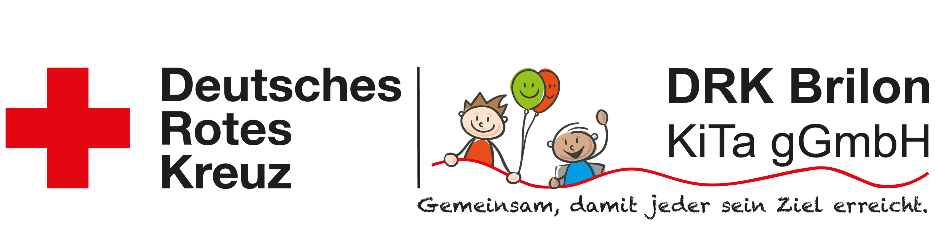 Muster-Jahresurlaubsantrag____________________							bittet um Urlaub in der Zeit             (Name, Vorname) am / vom 			    bis 				= 			Tag(e)am / vom 			    bis 				= 			Tag(e)am / vom 			    bis 				= 			Tag(e)am / vom 			    bis 				= 			Tag(e)am / vom 			    bis 				= 			Tag(e)am / vom 			    bis 				= 			Tag(e)am / vom 			    bis 				= 			Tag(e)am / vom 			    bis 				= 			Tag(e)Datum	 			Unterschrift Mitarbeiter/inUrlaubsgenehmigungDer beantragte Urlaub wurde antragsgemäß genehmigt in Abänderung folgendermaßen genehmigt:  am/vom ________bis __________ = _____ Tag(e)am/vom ________bis __________ = _____ Tag(e)am/vom ________bis __________ = _____ Tag(e)am/vom ________bis __________ = _____ Tag(e)am/vom ________bis __________ = _____ Tag(e) Betriebsbedingt abgelehnt wurde folgender Zeitraum mit Begründung:am/vom ________bis __________ = _____ Tag(e)am/vom ________bis __________ = _____ Tag(e)am/vom ________bis __________ = _____ Tag(e)am/vom ________bis __________ = _____ Tag(e)am/vom ________bis __________ = _____ Tag(e)______________                    ___________________			____________________Datum	 			Unterschrift Einrichtungsleitung		Unterschrift Mitarbeiter/in